ПРОТОКОЛзаседания Управляющего совета№ 2 от 13.11.2014                                                                                      г. МоскваПредседатель –	Я.И. КузьминовПрисутствовали – члены Управляющего совета, 26 чел. (Приложение 1)ПОВЕСТКА ДНЯ: Кооптация в состав Совета новых членов.Рассмотрение обращения Управляющего совета ГБОУ СОШ  № 371 о присоединении к ГБОУ Школе № 2095.Организационная структура Школы.Функционирование дошкольного отделения. Согласование локальных нормативных актов Школы.Рассмотрение обращения жителей Басманного района о предоставлении возможности заниматься спортом в физкультурном зале СП № 613 «Некрасовская школа».  Разное.СЛУШАЛИ: Я.И. Кузьминова – с предложением о кооптации в состав Управляющего совета проректора НИУ ВШЭ В.В. Башева и руководителя группы «Современная школа» Института образования НИУ ВШЭ В.Р. Лозинга.ПОСТАНОВИЛИ:Кооптировать в состав Совета В.В. Башева и В.Р. Лозинга с предоставлением им права решающего голоса на заседаниях Управляющего совета. Голосование: за – 26, против – 0, воздержались – 0. Решение принято единогласно.СЛУШАЛИ: Ю.И. Бродецкого и представителей родительской общественности – о высокой эффективности и значении возможного сотрудничества ГБОУ Школы № 2095 и ГБОУ СОШ № 371, опыте работы с детьми с ограниченными возможностями здоровья (ОВЗ), беспокойствах родителей детей, обучающихся в ГБОУ СОШ №371, относительно возможных рисков для школьников при присоединении к ГБОУ Школа № 2095.И.В. Новокрещенова – о необходимости анализа образовательного маршрута каждого ребенка с ОВЗ, необходимости приспособления помещений школы для нужд детей с ОВЗ, о старте проведения соответствующих работ; с заявлением о планируемом открытии отделения для детей с ОВЗ с 1 сентября 2015 года в рамках реализации программы развития Школы.Я.И. Кузьминова – о рисках, которые могут возникнуть  при присоединении ГБОУ СОШ №371, о необходимости создания рабочей группы (комиссии) Управляющего совета по сотрудничеству с ГБОУ СОШ № 371. ПОСТАНОВИЛИ: Отложить вопрос о присоединении ГБОУ СОШ №371 к Школе №2095.Создать рабочую группу (Комиссию) УС по детальной проработке вопроса о возможных формах присоединения ГБОУ СОШ №371, предоставлении родителям обучающихся с ОВЗ достаточной для принятия решения информации об условиях обучения детей с ОВЗ в ГБОУ Школе №2095. Состав рабочей группы утвердить (Приложение 2).Поддержать предложение И.В. Новокрещенова по поводу открытия отделения для детей с ОВЗ в ГБОУ Школе № 2095 и развитии на его базе сотрудничества с ГБОУ СОШ № 371. Голосование: за – 26, против – 0, воздержались – 0. Решение принято единогласно.СЛУШАЛИ: И.В. Новокрещенова – о новой структуре управления Школой. ПОСТАНОВИЛИ:Одобрить представленную И.В. Новокрещеновым новую организационную структуру Школы (Приложение 3). Просить директора разослать членам УС информацию о должностных обязанностях администрации Школы для информирования о круге полномочий для упрощения процессов коммуникации.Голосование: за – 26, против – 0, воздержались – 0. Решение принято единогласно. СЛУШАЛИ: Я.И. Кузьминова, И.В. Новокрещенова – о целесообразности перенесения рассмотрения п. 4 повестки дня на следующее заседание Управляющего совета.ПОСТАНОВИЛИ: Перенести рассмотрение п. 4 повестки дня на ближайшее заседание Управляющего совета.Голосование: за – 26, против – 0, воздержались – 0. Решение принято единогласноСЛУШАЛИ:Я.И. Кузьминова, И.В. Новокрещенова – о целесообразности перенесения рассмотрения п. 5 повестки дня на следующее заседание Управляющего совета.ПОСТАНОВИЛИ: 5.1.	Перенести рассмотрение п. 5 повестки дня на ближайшее заседание Управляющего совета.Голосование: за – 26, против – 0, воздержались – 0. Решение принято единогласноСЛУШАЛИ: И.В. Новокрещенова – об обращении группы жителей Басманного района с просьбой о предоставлении им возможности использования физкультурного зала СП № 613 «Некрасовская школа», о возможных последствиях удовлетворения данной просьбы.С.В. Камзолову, д.м.н., заместителя председателя УС – о недопустимости пребывания посторонних лиц в местах, где осуществляется образование детей с точки зрения обеспечения надлежащих санитарно-гигиенических условий.Я.И. Кузьминова – о юридических препятствиях предоставления возможности использования физкультурного зала СП № 613 «Некрасовская школа» жителями Басманного района.ПОСТАНОВИЛИ: 	Признать нецелесообразным предоставление возможности использования физкультурного зала СП № 613 «Некрасовская школа» жителям Басманного района.Голосование: за – 26, против – 0, воздержались – 0. Решение принято единогласно.СЛУШАЛИ: И.В. Новокрещенова – с предложением о проведении заседаний Совета в формате вебинаров или приглашении заинтересованных лиц на заседания Совета с правом совещательного голоса.    ПОСТАНОВИЛИ: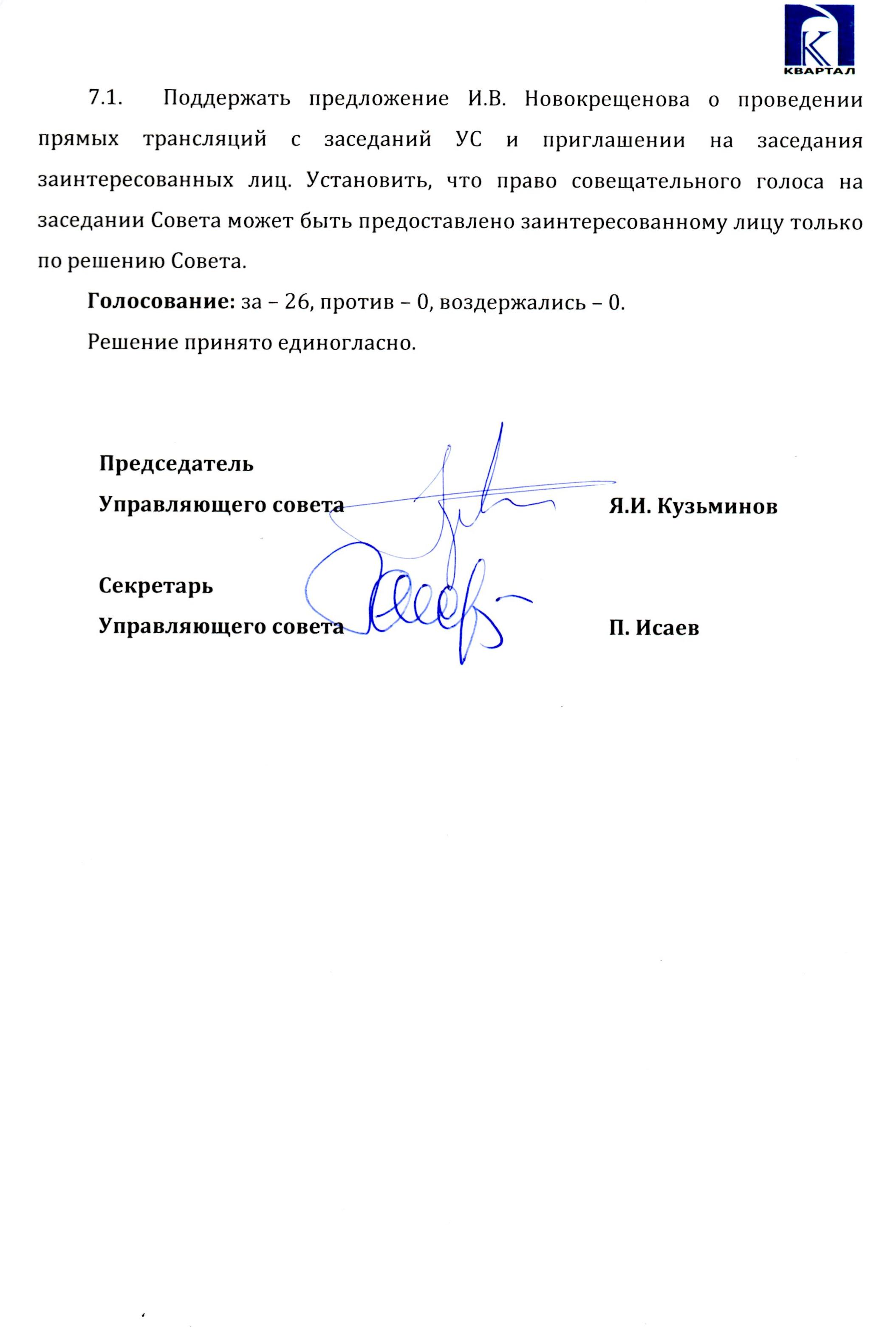 